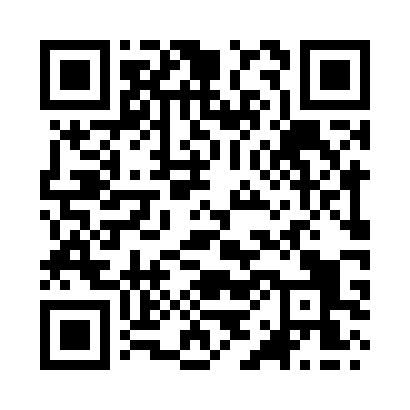 Prayer times for Berkswell, West Midlands, UKWed 1 May 2024 - Fri 31 May 2024High Latitude Method: Angle Based RulePrayer Calculation Method: Islamic Society of North AmericaAsar Calculation Method: HanafiPrayer times provided by https://www.salahtimes.comDateDayFajrSunriseDhuhrAsrMaghribIsha1Wed3:345:351:046:128:3310:352Thu3:315:331:036:138:3510:383Fri3:275:311:036:148:3710:414Sat3:245:291:036:158:3810:445Sun3:215:271:036:168:4010:476Mon3:185:251:036:178:4210:507Tue3:155:241:036:188:4310:538Wed3:135:221:036:198:4510:549Thu3:125:201:036:208:4710:5510Fri3:115:181:036:218:4810:5611Sat3:105:171:036:228:5010:5712Sun3:095:151:036:238:5210:5713Mon3:085:131:036:248:5310:5814Tue3:085:121:036:258:5510:5915Wed3:075:101:036:268:5611:0016Thu3:065:091:036:278:5811:0117Fri3:055:071:036:278:5911:0118Sat3:055:061:036:289:0111:0219Sun3:045:041:036:299:0211:0320Mon3:035:031:036:309:0411:0421Tue3:035:021:036:319:0511:0422Wed3:025:001:036:329:0711:0523Thu3:014:591:036:339:0811:0624Fri3:014:581:036:339:1011:0725Sat3:004:571:046:349:1111:0726Sun3:004:561:046:359:1211:0827Mon2:594:551:046:369:1311:0928Tue2:594:541:046:369:1511:0929Wed2:584:531:046:379:1611:1030Thu2:584:521:046:389:1711:1131Fri2:584:511:046:399:1811:11